Series of vocational qualification certificate ____________ No _____________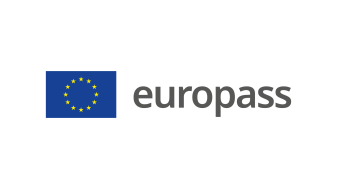 Supplement to vocational qualification certificate(*) Latvia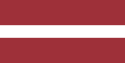 1. Title of the vocational qualification certificate(1)☐ Diploms par profesionālo vidējo izglītību☐ Profesionālās kvalifikācijas apliecībaProfesionālā kvalifikācija: Zobu tehniķis(1) in the original language2. Translation of the title of the vocational qualification certificate(2)☐ A diploma of vocational secondary education☐ A vocational qualification certificateVocational qualification: Dental Technician**(2) If applicable. This translation has no legal status.3. Competence profileA dental technician makes dentures to correct defects and anomalies in the hard tissues of the teeth and in the maxillofacial system in collaboration with a dentist and a prosthodontist.Has acquired the competences required to perform the following professional duties and tasks:3.1. Occupational safety and environmental protection measures in the dental laboratory: ‒ set up the workplace in accordance with the safety rules of the dental laboratory; ‒ use personal and collective protective equipment; ‒ observe electrical and fire safety regulations; ‒ comply with environmental protection requirements. 3.2. Denture order evaluation: ‒ assess the technical characteristics and design of the work ordered; ‒ choose the appropriate materials and technologies for the denture; ‒ plan the denture-making process; ‒ carry out costing of the work. 3.3. Preparation of work and ancillary molds: ‒ prepare the combined mold; ‒ prepare the anatomical impression mold; ‒ prepare a diagnostic impression mold; ‒ prepare the mold in a computer-aided design/computer-aided manufacturing (CAD/CAM) system. 3.4. Manufacture of non-removable dentures: ‒ make dental crowns in different materials; ‒ make a bridge denture in different materials; ‒ make tooth root inlays and split root inlays; ‒ make ceramic dental onlays; ‒ make a dental crown in CAD/CAM; ‒ prepare the metal components of denture structures; ‒ make implant-supported fixed dentures. 3.5. Manufacture of removable dentures: ‒ make a partial denture; ‒ make a total denture; ‒ make a supporting fixation denture; ‒ make a supporting arch denture with an attachment (sutureless fixation) knot; ‒ make a supporting arch denture with telescope system crowns; ‒ make implant-supported removable dentures in different materials; ‒ make individual abutments in different materials for the crown/bridge. 3.6. Manufacture of orthodontic appliances: ‒ make orthodontic fixed appliances; ‒ make orthodontic removable appliances; ‒ make orthodontic retentive appliances; ‒ make children's orthodontic appliances; ‒ make orthodontic prophylactic appliances. 3.7. Manufacture of maxillofacial orthopaedic appliances and splints: ‒ make a Weber splint; ‒ make dental caps using vacuum forming technology; ‒ make plates to align the tooth rows. 3.8. Denture repair (reparation): ‒ repair removable dentures; ‒ repair non-removable dentures; ‒ repair orthodontic appliances. 3.9. Observance of the basic principles of professional practice: ‒ comply with the rules of the employment relationship and the internal rules of the organisation; ‒ respect social and civic responsibility principles; ‒ use the national language; ‒ use one foreign language; ‒ plan for the execution of the work assignment; ‒ adhere to a culture of professional communication and ethical principles; ‒ use information and communication technologies in the performance of duties; ‒ improve professional qualification.Additional competences:<<To be completed by the education institution>>;...;...;...4. Employment opportunities in line with the vocational qualification(3)Work in a dental technical laboratory.(3) If possible5. Description of the document certifying vocational qualification5. Description of the document certifying vocational qualificationName and status of the body issuing the vocational qualification certificateNational authority providing recognition of the vocational qualification certificate<<Full name, address, telephone number, website address; e-mail address of the issuing body. Legal status of the issuing body>>Ministry of Education and Science of the Republic of Latvia, website: www.izm.gov.lvLevel of the vocational qualification certificate(national or international)Assessment scale/Assessment attesting fulfilment of the requirementsState-recognised document, corresponding to the fourth level of the Latvian Qualifications Framework (LQF 4) and the fourth level of the European Qualifications Framework (EQF 4).A mark of at least "average - 5" in the vocational qualification examination (using a 10-point scale).Access to the next level of educationInternational treaties or agreementsA diploma of vocational secondary education enables further education at LQF level 5/ EQF level 5 or LQF level 6/ EQF level 6.<<If applicable. To be completed by the education institution in case international treaties or agreements provide for the issue of additional certificates. If not applicable, delete comment>>Legal basisLegal basisVocational Education Law (Section 6)Vocational Education Law (Section 6)6. Means of obtaining the vocational qualification certificate6. Means of obtaining the vocational qualification certificate6. Means of obtaining the vocational qualification certificate6. Means of obtaining the vocational qualification certificate☐ Formal education:☐ Full-time☐ Full-time (work-based training)☐ Part-time☐ Formal education:☐ Full-time☐ Full-time (work-based training)☐ Part-time☐ Education acquired outside the formal education system☐ Education acquired outside the formal education systemTotal duration of training*** (hours/years) _______________Total duration of training*** (hours/years) _______________Total duration of training*** (hours/years) _______________Total duration of training*** (hours/years) _______________A: Description of the vocational training receivedB: Percentage of total (100%) programme B: Percentage of total (100%) programme C: Duration (hours/weeks)Part of the education programme completed in the education institution<<Indicate the amount (%) of the education programme completed on the premises of the education institution>><<Indicate the amount (%) of the education programme completed on the premises of the education institution>><<Indicate the amount (in hours or training weeks) of the education programme completed on the premises of the education institution>>Part of the education programme completed in workplace internship, including work-based training<<Indicate the amount (%) of the education programme completed outside the premises of the education institution,i.e. practical training in enterprises, workplace internships, work-based training>><<Indicate the amount (%) of the education programme completed outside the premises of the education institution,i.e. practical training in enterprises, workplace internships, work-based training>><<Indicate the amount (in hours or training weeks) of the education programme completed outside the premises of the education institution,i.e. practical training in enterprises, workplace internships, work-based training>>*** Applicable to formal education.Further information available at:www.izm.gov.lv https://visc.gov.lv/profizglitiba/stand_saraksts_mk_not_626.shtmlNational Information Centre:National Europass Centre in Latvia, http://www.europass.lv/ *** Applicable to formal education.Further information available at:www.izm.gov.lv https://visc.gov.lv/profizglitiba/stand_saraksts_mk_not_626.shtmlNational Information Centre:National Europass Centre in Latvia, http://www.europass.lv/ *** Applicable to formal education.Further information available at:www.izm.gov.lv https://visc.gov.lv/profizglitiba/stand_saraksts_mk_not_626.shtmlNational Information Centre:National Europass Centre in Latvia, http://www.europass.lv/ *** Applicable to formal education.Further information available at:www.izm.gov.lv https://visc.gov.lv/profizglitiba/stand_saraksts_mk_not_626.shtmlNational Information Centre:National Europass Centre in Latvia, http://www.europass.lv/ 